МИНИСТЕРСТВО НАУКИ И ВЫСШЕГО ОБРАЗОВАНИЯ РОССИЙСКОЙ ФЕДЕРАЦИИФедеральное государственное бюджетное образовательное учреждениевысшего образования«ДАГЕСТАНСКИЙ ГОСУДАРСТВЕННЫЙ УНИВЕРСИТЕТ»Кафедра иностранных языков для гуманитарных факультетовРАБОЧАЯ ПРОГРАММА ДИСЦИПЛИНЫИНОСТРАННЫЙ ЯЗЫК: БАЗОВЫЙ КУРСКафедра иностранных языков для гуманитарных факультетовОбразовательная программа специалитета52.05.01 Актерское искусствоСпециализация программы:артист драматического театра и кино Форма обучения заочнаяСтатус дисциплины: входит в обязательную частьМахачкала, 2022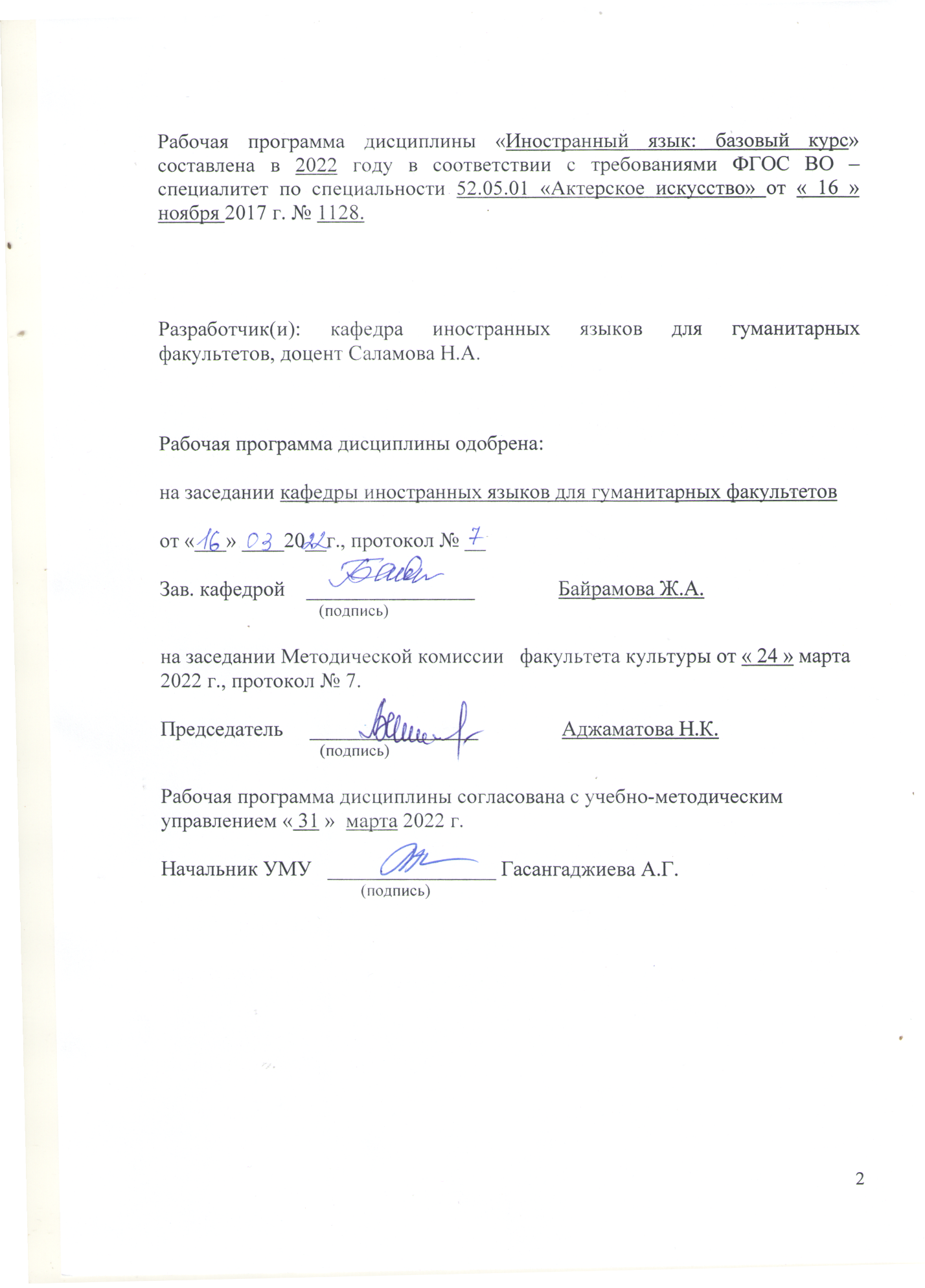 Аннотация рабочей программы дисциплины          Дисциплина «Иностранный язык: базовый курс» входит в обязательную часть ОПОП специалитета по специальности 52.05.01 «Актерское искусство»           Дисциплина реализуется на факультете культуры кафедрой иностранных языков для гуманитарных факультетов.       Содержание дисциплины охватывает круг вопросов, связанных с обучением практическому владению языком на уровне, достаточном для решения коммуникативных задач, актуальных как для повседневного, так и для профессионального общения.        Дисциплина нацелена на формирование следующих компетенций выпускника: универсальных – УК-4.        Преподавание дисциплины предусматривает проведение следующих видов учебных занятий: практические занятия, лабораторные занятия, самостоятельная работа.        Рабочая программа дисциплины предусматривает проведение следующих видов контроля успеваемости в форме контрольной работы, теста и промежуточный контроль в форме зачета.Объем дисциплины по очной форме обучения 8 зачетных единиц, в том числе в академических часах по видам учебных занятий: 288 часов.Объем дисциплины по заочной форме обучения 9 зачетных единиц, в том числе в академических часах по видам учебных занятий: 324 часа.Очная форма обученияЗаочная форма обучения1. Цели освоения дисциплины        Основной целью дисциплины «Иностранный язык: базовый курс» является формирование и совершенствование  иноязычной коммуникативной компетенции, которая представляет собой владение иностранным языком в письменной и устной форме для осуществления коммуникации в профессиональной и социально-культурной сферах общения.Наряду с практической целью данный курс решает и воспитательные цели:   повышение общей культуры обучаемых и формирование таких важных личностных качеств как гражданственность, толерантность и уважение к чужим культурам, любовь к Родине, умение строить конструктивный диалог с носителями изучаемого языка и представителями других культур, транслировать русскоязычную культуру в межкультурное пространство.Данная программа нацелена на формирование и развитие практических навыков использования английского языка в ситуациях повседневного социально-культурного (академического) и профессионального общения (базовые навыки), т.е. овладение общей языковой, учебной и, частично, профессиональной коммуникативными компетенциями.2.Место дисциплины в структуре ОПОП бакалавриата          Дисциплина «Иностранный язык: базовый курс» входит в входит в обязательную часть ОПОП специалитета по  специальности  52.05.01 Актерское искусствоИзучение учебной дисциплины «Иностранный язык» (английский)  базируется на знаниях и общих учебных умениях, навыках и способах деятельности, полученных студентами в общеобразовательной школе. Базовая часть образовательной программы по иностранному языку позволяет успешно реализовать междисциплинарные связи и с другими учебными предметами, чему способствует специфика иностранного языка как учебного предмета: предметное содержание речи может затрагивать любые области знания (гуманитарные, естественнонаучные, прикладные), а иноязычная речь может быть использована в любых сферах деятельности.Для изучения данной учебной дисциплины (модуля) необходимы следующие знания, умения и навыки, формируемые предшествующими дисциплинами:Знания: система базовых лингвистических понятий, включающих грамматические и словообразовательные явления, а также основных лексические единицы, характерные для повседневного общения.Умения: использование языковых средств для достижения коммуникативных целей в конкретной ситуации общения на иностранном языке.Навыки: владения иностранным языком в устной и письменной форме для осуществления коммуникации в ситуациях повседневного общения. Перечень последующих учебных дисциплин, для которых необходимы знания, умения и навыки, формируемые данной учебной дисциплиной: «Отечественная литература», «Русский язык», «Дагестанская литература».3. Компетенции обучающегося, формируемые в результате освоения дисциплины (перечень планируемых результатов обучения и процедура освоения).4. Объем, структура и содержание дисциплины.4.1. Объем дисциплины составляет по очной форме обучения составляет 8 зачетных единиц, 288 академических часов, по заочной форме обучения составляет 9 зачетных единиц, 324 академических часа.4.2. 1.Структура дисциплины в очной форме обучения.4.2.2 Структура дисциплины в заочной форме обучения.4.3. Содержание дисциплины, структурированное по темам (разделам)Модуль 1.Бытовая сфера общенияТемы: Привет, друзья! Знакомство. Семья. Говорим по-английски. Приглашение в гости. Grammar:1. Глаголы to be, to have, Present  Continuous2.Местоимения (личные  в общем и объектном падеже; притяжательные местоимения)3. Множественное число существительныхTexts for reading:   “Meet my friends”.“My work and studies”Dialogue: «A form»Topic: About my family and myselfМодуль 2.Бытовая сфера общения.Темы. В гостях. Наш город. Мой рабочий день. Мы изучаем иностранные языки                                                                                                          Grammar:                                                                                                        1.Предлоги места и направления. 2. Общий вопрос. 3.Альтернативный вопрос.  Texts for reading:“Our theatre”«Moscow Theaters» Устная тема: «Daghestan State University» Dialogue: In the cafeteriaМодуль 3.Учебно-познавательная сфера общения             Темы. Мой рабочий день. Мой друг. Мои выходные                                 Grammar:                                                                                                             1. Present Indefinite.3л.ед.ч.в настоящем неопределенном времени.            2. Общий вопрос. 3. Конструкция  to be going to do smth.Модуль 4.Учебно-познавательная сфера общения   Темы  . Моя семья. Моя квартира. В библиотеке.    Grammar:  1.Специальный вопрос. 2. Количественные и порядковые числительные. 3 .Вопрос к подлежащему.                                                                                                                                                    Модуль5.Учебно-познавательная сфера общения Темы. Мое хобби. Мой университет. Система образования . Великобритании. Система образования России.Grammar: 1. Past Indefinite .Regular and irregular verbs.2 .Конструкция  It takes me.3. Many, few, much , little .                                                         Модуль 6.Социально-культурная сфера общения.Темы. Свободное  время и отпуск. Я и мир. Я и моя страна.    Grammar: 1 Can , to  be able to, 2.Some,any 3.Should    Модуль 7.Социально-культурная сфера общения.Темы. Достопримечательности Москвы. Достопримечательности Лондона. Достопримечательности Вашингтона.Grammar:1. There is , there are.2. Must, have to. 3 Present Perfect          . Модуль 8. Профессиональная сфера общения.    Темы. Знаменитые люди Великобритании. История возникновения кино.    Grammar: 1. Косвенная речь 2. Согласование времен 3. Вопросительно-отрицательные предложенияТемы. Выдающиеся режиссеры. Выдающиеся драматурги. Любимый актер. Grammar :1 .Просьба и приказание в косвенной речи 2.Специальный вопрос в косвенной речи 3. Общий вопрос в косвенной речи.Модуль 9.Подготовка к экзамену.Экзамен.5. Образовательные технологииВыбор образовательных технологий для достижения целей и решения задач, поставленных в рамках учебной дисциплины, обусловлен необходимостью формировать у студентов комплекса компетенций, как общекультурных, так и профессиональных, необходимых для осуществления межличностного взаимодействия и сотрудничества в условиях межкультурной коммуникации; необходимостью обеспечивать требуемое качество обучения на всех его этапах. Для достижения целей дисциплины «Иностранный язык (английский)» используются следующие образовательные технологии: беседа, обсуждение и дискуссия, «мозговой штурм», ролевые игры, «исправление ошибок», «метод использования кейсов», метод проектов, презентации с использованием мультимедийных технологий, научные студенческие конференции и мини-конференции общенаучной и профессиональной направленности на английском языке, проблемный метод, выпуск стенгазет и стендов на английском языке к различным датам и знаменательным событиям.6.  Учебно-методическое обеспечение самостоятельной работы студентовСамостоятельная работа студентов направлена на решение следующих задач:- расширение и закрепление знаний, полученных на  практических занятиях;- освоение части учебной программы, по которой не предусмотрены аудиторные занятия;- выработка у студентов интереса к самостоятельному поиску и решению проблемных вопросов и задач;- развитие навыков работы с дополнительными литературными  источниками; - привлечение студентов к научно-исследовательской работе;Примерный перечень практических заданийСеместр 1. Модуль 1.Выполнение лексико-грамматических упражнений по темам“Mножественное число сущ-х”,  “Местоимение”Изучение слов по темам модуляТемы для самостоятельного изучения: “About Myself”, “Family Members”, “Everyday Life”.Написать мини - сочинение на тему “Free Time Activities”Составить диалог “My favourite actor”Семестр 2.Модуль 1. Подготовка к практическим занятиямПодготовка по всем видам речевой деятельности и аспектам языкаТемы для самостоятельного изучения: “Education in Russia”, “My University”, “My Future Profession”Проект – презентация “ Известные театры мира”  Семестр 2.   Модуль 2.Выполнение лексико-грамматических упражнений по темамПодготовка к практическим занятиямПроект – презентация “ Известные актеры Голливуда ”Темы для самостоятельного изучения “Theatres in 
Great Britain”, “Theatres in United States of America”, «Theatres in Russia»Составить и выучить диалог “Appling for a job”Семестр 1. Модуль 3             1. Подготовка к практическим занятиям             2. Выполнение лексико-грамматических упражнений по темам             3. Перевод профессионально - ориентированных текстов “At the cinema”, « My favourite actor”, «My favourite film »             4. Чтение и перевод деловых документов             5.  Составление деловых писем (Curriculum Vitae)7. Фонд оценочных средств для проведения текущего контроля успеваемости, промежуточной аттестации по итогам освоения дисциплины. 7.1.  Типовые контрольные заданияДля проведения промежуточного контроля могут быть использованы следующие тестовые задания: 1 модульЗадание №1: Переведите на английский язык следующие предложения:1) Пришлите мне 5 ручек и девять карандашей.2) Эти сумки плохие. Дайте мне те сумки пожалуйста.3) Найдите пятый текст и прочитайте его.4) Москва - очень большой город.5) Это ваша книга? Нет.6) Закройте книгу и идите к доске.7) Он сейчас читает книгу?8) Не кладите книгу на стол.9) Чей сын этот мальчик?10) Кто эта девочка? – Она моя сестра. Задание №2 Поставьте вопросы к выделенным словам:1) Her name is Mary.2) The floor in my room is brown.3) He is at the table.4) We are writing now.5) She is a teacher.6) The chairs are at the table.7) We are reading a new book.8) It is an English newspaper.Задание №3Поставьте следующие предложения во множественном числе:1) This is a book.2) This is a student and that is a teacher.3) This man is a doctor.4) Where is your brother?5) I am a student.6) He is sitting in the classroom.Задание №4Дайте отрицательную форму следующих предложений:1) They are looking at me.2) He is working in that room.3) I am a teacher.4) She is our student.5) Open your book, please.6) Take the pen from the table, please.2 модуль. Задание №1. Переведите на английский язык:1) Я не учу французский язык, я учу английский.2) Много рабочих нашей фабрики живет в центре города.3) Вы пишете диктанты каждый день?4) Он не рабочий, он – инженер.5) Я не всегда учу новые слова.                                                              6) Вы пишете? Мы пишем слова нового урока.7) Посмотри! Кто там стоит около окна? – Моя сестра.8) Во время урока наш учитель стоит у окна.9) На уроке английского языка мы обычно говорим по-английски, читаем тексты, изучаем грамматику, переводим предложения с английского на русский.10) Дома мы выполняем много упражнений. Вечером мы обсуждаем много интересных вопросов.11) Мы живем в центре города.12) Вы любите получать письма? – Да!Задание №2: Переведите на английский язык следующие словосочетания:После занятий, в центре города, недалеко от нашей школы, выполни домашнюю работу, на следующей неделе, вчера утром, во время занятий, писать диктант, добираться домой, в конце недели, рабочий день, в 8 часов утра, изучать иностранный язык, разговаривать на английском после занятий, заниматься английским языком, английское предложение.Задание №3. Поставьте вопросы к выделенным частям предложения: 1) My brother is an engineer.2) Peter is always in time for his lessons.3) We read English books.4) We sometimes give Peter our books.5) You read English books at home.6) We read and write during our English lesson.Задание №4: Употребите глаголы в скобках в нужной форме:1) We (to revise) the words now.2) They (not to work) hard at their English.3) What (to read) she now?4) They usually (to walk) home after classes.5) How well they (to speak) English?3 модуль                                                                                              Задание №1: Переведите на английский язык:1) Моя сестра живет в Минске. Она не часто пишет мне.2) Мой друг работает в школе, но не ходит туда каждое утро.3) Этот ученик всегда делает домашнюю работу очень хорошо.4) Вы обычно ходите домой вместе?5) Кто из вас живет в центре Москвы? – Мой друг.6) Мой друг живет в этом городе.7) Мой друг собирается жить в этом городе.8) Он пишет письма каждое утро.9) Он собирается писать письмо своему другу завтра.10) На каком языке он обычно говорит после занятий?11) На каком языке он сейчас  говорит со своей подругой?12) Чья это книга? Она мне нравится.13) Кто из вас живет в центре Москвы? Мои друзья.14) Мы не учим новые слова в классе, мы делаем это дома.15) Кто знает этого человека? – Я.Задание№2: Переведите на английский язык следующие словосочетания:Второй урок, переводить с английского на русский, хорошо учиться, прийти вовремя на занятия, на следующей неделе, добираться до дома, повторите за Леной, повторите новые слова дома, сегодня вечером.Задание №3: Поставьте вопросы к выделенным словам: 1) He works at a large office.2) My brother usually gets home at 2 o’clock.3) He is going to read in the evening.4) My friend always speaks English after classes.5) My teacher always gives me books to read.6) We are always in time for the lessons.7) We do many exercises at home.Задание №4: Употребите глаголы в скобках в нужной форме:1) He usually (to do) his homework well?2) My friend (to work) at the office.3) Where (to work) his mother?4) He (to be going to) translate this article?5) What he (to do)?He (to be) a worker.6) What he (to do)?He (to translate) article.Задание №5: Переведите на английский язык следующие предложения:1) Я собираюсь жить в Москве.2) Я напишу письмо другу завтра.3) Ты придешь вовремя на занятия завтра?4) Во сколько ты собираешься прийти в библиотеку?5) Мы поедем домой вместе.4 модульЗадание №1: Переведите на английский язык:1) Мы много работаем по субботам.2) В классе мы обычно обсуждаем много вопросов.3) На уроках английского языка мы мало говорим на русском.4) Она любит много ходить пешком.5) Он работает слишком много, он работает 6 дней в неделю.6) Он работает в понедельник, вторник, среду, четверг, пятницу, он не работает на выходные.7) Он получает много писем и всегда отвечает на них.8) Она упорно работает над двумя иностранными языками, она часто остается в офисе после занятий.9) Ваш сын много работает? – Нет, мой сын работает очень мало сейчас.10) Сколько английских слов вы знаете? – Не очень много.11) Сколько времени длится ваш рабочий день? – Он длится шесть часов.12) Мы всегда приходим вовремя на занятия.13) Мне нравится читать, и я много читаю.14) Кто остается дома с вашим сыном? – Моя сестра.15) Вы будете дома в среду?Задание №2: Поставьте вопросы к выделенным словам:1) He knows many English words.2) They usually get home at five in the afternoon.3) His sisters work at a new factory.4) We are always in time for the lessons.5) He translates very many letters at the office.Задание №3: Употребите глаголы в скобках в нужной форме:1) They (to read) many books.2) He (to be going) to answer all these letters.3) Whose book (to be) this?4) How many books you (to be going to) take home?5) When he (to want) to go to the office?6) He (not to work) hard at his lessons.        5 модульЗадание 1: Переведите на английский язык:1) Они вернулись домой в 8 часов вечера.2) Мы обсуждали эти вопросы вчера.3) Кто решил ответить на ее письмо?  - Мы.4) Где вы работали 5 лет назад? Я работала в офисе.5) Где вы были час назад? Я был дома.6) Утром они не были в институте.7) Погода была холодная здесь на прошлой неделе.8) Они были здесь на прошлой неделе.9) Вчера я встретил Петра в больнице.10) Я проснулся и встал сегодня рано.11) Много студентов получили хорошие оценки за диктант.12) Погода была хорошая и мы с друзьями пошли в парк.13) После обеда он решил пойти погулять.14) Фильм продолжался 2 часа. Он был очень интересный.15) Когда он вернул тебе журнал?  Позавчера.Задание №2. Переведите на английский язык следующие словосочетания:Четвертый урок, поступить в институт, хорошая погода, играть в футбол, лечь в больницу, навещать, тратить деньги, обедать, задавать вопросы, попросить книгу, играть в шахматы, радоваться, ложиться спать, сделать сразу, быть оконченным, поехать за город.Задание №3: Поставьте вопросы к выделенным словам: 1) They worked at the office 5 years ago.2) He discussed many interesting questions last week.3) She wrote two letters to her sister yesterday.4) He sent two letters to his brother.5) He took his son out on Monday morning.6) He was in Kiev 6 years ago.Задание №4. Употребите глаголы в скобках в нужной форме:1) The weather (to be) very fine yesterday.2) When you last (to go) to the theatre?3) She (not to go) to the library yesterday evening.4) He (not to work) at the office last year.5) What language he (to learn) five years ago?6) Whom you (to go) to the park with last week-end?6 модульЗадание №1: Переведите на английский язык следующие предложения:1) У него есть очень интересные книги.2) У кого из вас есть сестра? У меня есть.3) У моей мамы всегда много работы.4) У тебя есть время написать письмо?5) Мы обычно завтракаем в 8 утра. А когда вы завтракаете обычно?6) Мой друг не всегда ужинает дома. Ему нравится ужинать с друзьями.7) У моего друга не было этой книги дома.8) Мы хорошо провели время в Москве.9) У вас есть время прочитать нам лекцию.10) У нас мало времени. Помоги нам сделать эту работу.11) Он ужинает сейчас? Нет, он помогает мне переводить статью.12) У меня было много работы, но я сделал ее вчера.13) Вчера у меня было немного работы.14) На прошлой неделе у меня были интересные журналы.15) Погода была хорошая в то утро, я рано проснулся, сразу встал и позавтракал.Задание №2: Переведите на английский язык следующие словосочетания:Женщина сорока лет, прочитать лекцию, как правило, изучать предметы, сделать ошибку, о чем вы думаете, уезжать куда-либо, окончить институт, быть женатым, жениться, вы замужем?, летом, зимой, осенью, весной.Задание №3: Поставьте вопросы к выделенным словам:1) He made many mistakes in his dictation.2) We had dinner at 3 o’clock yesterday.3) Ann has always got much work.4) On Monday evening we stayed at school to play chess.5) He usually has dinner at 8 o’clock.6) My father takes my sister to school.Задание №4: Употребите глаголы в скобках в нужной форме:1) Five years ago I (to be) a student.2) I (to go) to the university at 8 o’clock.3) He always (to make) many mistakes in his test.4) He (to have got) much work to do every day.5) How many subjects you (to take) at school last year?Задание№5: Переведите следующие предложения, обращая внимание на неопределенные местоимения some,any: 1) Он задал мне несколько вопросов.2) У вас есть какие-нибудь английские книги?3) У вас есть какие-нибудь книги? Да, есть несколько, возьмите любые из них.4) Не думаю, что у меня дома есть какие-нибудь газеты.5) Некоторые студенты усердно работают над английским языком.6) Дайте мне любую книгу Чехова.7) Некоторые дети  не любят молоко.Модуль 7Задание №1: Переведите на английский язык следующие предложения:1) В контрольной работе много ошибок.2) Сейчас нет времени переводить эту статью.3) На этой улице была школа пять лет назад? Здесь была школа и магазин.4) В этом журнале есть интересные статьи? Да, здесь есть две статьи.5) Рядом с университетом есть библиотека. Библиотека находится рядом с университетом.6) В этой книге много карт. Много карт находится в конце книги.7) Около дома было несколько детей. Несколько детей стояло рядом с домом.8) Сколько страниц в этой книге? В ней 150 страниц.9) Несколько лет назад на этой улице был театр.10) В городе несколько школ. Школы находятся в центре города.11) Он не может много ходить пешком.12) Не могли бы вы мне помочь? Конечно!13) Я не могу сейчас делать эту работу, у меня нет времени.14) Вы смогли вчера ответить на все письма? Да, мы смогли.15) Мы не смогли обсудить этот вопрос в понедельник.16) Вы можете переводить письма с английского на русский?17) Вы можете дать мне эту книгу? Боюсь, что нет.18) Ты можешь рассказать мне об этом? Нет, не могу.19) Она смогла закончить эту работу вчера?20) Вечером вы можете воспользоваться этими книгами.Задание №2: Переведите на английский язык следующие словосочетания:Удобная комната, посредине комнаты, на углу улицы, играть на рояле, направо, налево, говорить по телефону, слушать радио, смотреть что-либо по телевизору, использовать спальню как кабинет, смотреть телевизор, не могли бы вы мне помочь.Задание№3: Поставьте вопросы к выделенным словам:1) There is a thick book on the table.2) We were not able to go to the cinema yesterday.3) He could help us yesterday.4) My friend left his Institute two years ago.5) The walls in the study are blue.6) We got a letter from our friend last week.Задание №4: Употребите глаголы в скобках в нужной форме:1) There (not to be) any books on the table.2) We often (to speak) English after classes.3) You (to hear) already about it?4) He (not to do) this task yet.5) Last year my sister (to move) into a new flat. It (to be) very comfortable.Задание№5: Переведите следующие предложения, обращая внимание на употребление модального глагола can и его эквивалента:1) Не могли бы вы мне помочь? 2) Вы смогли вчера закончить доклад?3) Я умею плавать, но сейчас не могу, у меня температура.4) Мы не смогли навестить Петра в субботу.5) Вы в состоянии перевести эти тексты к вечеру?6) Можно задать вам вопрос? Конечно!Модуль 8Задание №1: Переведите на английский язык следующие предложения: 1) Ты уже показал друзьям свою работу? Нет, она еще не готова.2) Вы уже позавтракали? Нет, мы еще не позавтракали, мы только что встали.3) Ты когда-нибудь читал стихи этого поэта?4) Я никогда не видел центра Москвы, я могу попросить вас показать мне его?5) Мы только что позавтракали и собираемся в университет.6) Ты можешь подождать? Мы еще не закончили работу.7) Мы еще не видели новый кинотеатр, мы только что пришли.8) Где Анна? Она уже легла спать.9) Ты уже сделал уроки? Нет еще.10) Вы были за городом на этой неделе?11) Что ты собираешься делать сейчас? Я только что пришел и собираюсь смотреть телевизор.12) Я еще не закончила перевод.13) Он никогда раньше не видел этого человека.14) Мы никогда не делали этого раньше.                                           Задание№2: Переведите на английский язык следующие словосочетанияКнига Пушкина, трудный текст, легкая книга, правильно, неправильно, мне очень жаль, сожалеешь о ком-то, жалеешь о чем-то, лекция по истории, все они, интересная статья, в моем детстве, библиотека иностранной литературы.Задание №3: Поставьте вопросы к выделенным словам:1) He has never been to Sochi.2) We haven’t had supper yet.3) We haven’t seen this boy before.4) We discussed this question last week.5) I am going to visit my parents in summer.6) She has just come back.Задание №4: Употребите глаголы в скобках в нужной форме:1) We just (to have) breakfast.2) When you usually (to have) dinner?3) When you (to finish) this work?4) You already (to see) this new film?5) I (not to read) this book before.6) You (to make) many mistakes in the dictation yesterday.7) You ever (to be) in Moscow.Задание №5: Переведите следующие предложения, обращая внимание на использование времен.1) Они читают эти книги сейчас.Они читают эти книги по утрам.Они только что прочитали эти книги.Они прочитали эти книги вчера.2) Мы завтракаем сейчас.Мы обычно завтракаем в 8 часов.Мы только что позавтракали.Мы позавтракали в 9 часов вчера.Модуль 9 Задание №1: Переведите следующие предложения на английский язык:Вы не должны задавать вопросы во время экзамена.Детям нельзя смотреть телевизор так поздно.Вам пришлось остаться в городе прошлым летом?Мне пришлось посоветовать ему пойти к врачу. Я не мог помочь ему.Вчера мне пришлось лечь спать очень поздно. Мне пришлось закончить работу.Вы должны сделать это сразу.Мне часто приходиться ходить в библиотеку.Ему пришлось пойти в библиотеку еще раз.Мне пришлось ответить на все эти вопросы вчера. Тебе часто приходиться вставать рано? Вам следует остаться в постели. У вас высокая температура. Тебе не следует рассказывать об этом твоему другу. К сожалению, мы вынуждены остаться в городе этим летом. Он должен ответить на все эти письма сегодня. Уроки закончились, но нам пришлось остаться в школе написать доклад.Задание №2: Переведите на английский язык следующие словосочетания:Как вы себя чувствуете? заболеть, простудиться, в чем дело, пойти к врачу, высокая температура, высокий человек, бояться чего-либо, пропустить урок, побеседовать, ездить на трамвае, станция метро, на следующей остановке, не спешите, увидимся позже, я забыл спросить об этом, я забыл свою книгу в классе вчера.Задание №3: Поставьте вопросы к выделенным словам:She has to stay in bed.She had to go to bed late last night.She woke up late.He must return the books to the library in time.We should often go to the library.He must answer all these letters today.Задание №4: Употребите глаголы в скобках в нужной форме:It usually (to take) me an hour to get there.How long (to take) them to take a report?My friend (to know) well two foreign languages.I (to have to) write two letters today.He (to leave) his exercise-book at the lesson yesterday.My friend (to live) a long way from the office and he (to have to) get up early.Задание №5: Переведите следующие предложения, обращая внимание на перевод вопросительно-отрицательных предложений:Почему он не хочет пойти в театр?Неужели вы не смотрели вчера телевизор?Неужели вы не можете найти его?Неужели он не обедает дома?Разве он уже не поблагодарил его?Разве ты не знаешь, что должен приходить вовремя?Неужели вы еще не закончили это упражнение?Модуль 10Задание №1: Переведите на английский язык следующие предложения:Вы сможете закончить эту работу завтра.Он будет дома в 9 часов вечера.Не звоните мне вечером, я буду занята.Вы не будете знать английского языка, пока не начнете много работать.Он даст вам книгу, если вы вернете ее на следующей неделе.Я смогу прийти домой, когда закончу контрольную.Если погода будет плохая, мы останемся дома.Они обсудят вопрос, как только у них будет время.Я не уйду до тех пор, пока мы не обсудим этот вопрос. Если вы придете вовремя, мы сможем закончить эту работу. Как только вы пойдете туда, скажите мне об этом. Если вы поторопитесь, вы увидите его. Как только они придут с работы, мы поговорим об этом. Как только я поступлю в университет, я начну изучать английский язык. Мы обсудим этот вопрос перед тем, как пойдем к ним.Задание №2: Переведите на английский язык следующие предложения:Быть занятым, наконец, готовиться к экзамену, сдать экзамен, осматривать достопримечательности, быть свободным, отдыхать, двухмесячный отпуск, дом отдыха, хорошо провести время, на берегу моря, лежать на солнце, слабое здоровье, для того чтобы, в начале месяца, получить известие.Задание №3: Поставьте вопросы к выделенным словам:It will take him two days to make a report.My friend and I always prepare for our examination together.I had to take all the books to write the composition.We heard a lot of interesting things on a radio yesterday.She works hard at her English.We are going to have our holiday this summer.Задание №4: Употребите глаголы в скобках в нужной форме:We (to go) to the country tomorrow, if the weather (to be) good.He (to finish) his work soon, if we (to help) him.As soon as I (to finish) the work, I (to help) my mother.When he (to finish) the school, he (to go) to college.You (not to know) English until you (to begin) to work hard.He (to be able to) go with us tomorrow afternoon.Задание №5: Переведите следующие предложения, обращая внимание на конструкцию It will take (me, him, her, them, us)У меня займет два дня подготовить этот доклад.Сколько времени у тебя займет ответить на эти письма?У нее займет два часа закончить эту работу.Сколько времени у них уйдет, чтобы подготовиться к экзаменам?У него не займет много времени переписать новые слова в тетрадь.Сколько времени у нее займет сделать эту работу хорошо?Задание 1: Переведите на английский язык следующие предложения:Я думал, что ты занят.Мы надеялись, что вы умеете плавать.Врач сказал, что я должен остаться дома.Она сказала, что ее дети уже позавтракали.Анна решила, что будет звонить туда завтра.Родители думали, что врач осмотрит ребенка немедленно.Неужели он не знал, что дети уже ушли?Он сказал, что пошлет телеграмму, если брат не вернется.Он сказал, что его жена в больнице, и он собирается навестить ее вечером. Мы решили, что вы свободны и сможете помочь нам. Он сказал, что уже прочитал эту книгу. Анна сказала, что пошлет телеграмму, если достанет адрес. Он сказал, что этот студент делает сообщение в третьем зале.Я не знала, что вы тоже любите музыку.Он решил, что его друзья все еще играют в шахматы. Мы надеялись, что хорошо сдадим экзамены и сможем поехать за город. Учительница сказала, что мы должны повторить все правила, если хотим сдать экзамены хорошо. Мы планировали и надеялись, что поедем в отпуск в конце недели. Отец сказал нам, что нм придется много работать. Он сказал, что они обсудили этот вопрос, как только у них будет время.Задание №2: Переведите на английский язык следующие словосочетания:Уходить на пенсию, в качестве туриста, выставочный зал, столица страны, погода меняется, выйти замуж, едва узнать, на площади, на окраине, широкая улица, по дороге куда-либо, картинная галерея, намереваться, кроме того (помимо).Задание №3: Поставьте вопросы у выделенным словам:It will take him two hours to get there.I intend to spend three to four hours a day on my English.It usually takes us 20 minutes to have breakfast.I got a letter from my friend yesterday.We went to the country last winter.Задание№4: Употребите глагол в скобках в нужной форме:She said that the weather (not to change).I didn’t know that you (to be busy).He asked us how long it usually (to take) us to get there.He told me that he (to be very busy) today.He said that we (must do) it at once.He said that he never (to be) in Omsk.Задание №5: Переведите следующие предложения, обращая внимание на употребление расчлененных вопросов:Он все еще болен, не так ли?Вы ведь заняты сейчас, да?Он сейчас дома, не так ли?Мы ведь не сможем уехать завтра?Он уже прочитал много английских книг, да?Ты не видел своего друга вчера, не так ли?Задание №2: Переведите на английский язык следующие слова и словосочетания: Полчаса, полтора часа, четверть часа, испытывать жажду, на второе, крепкий чай, слабый кофе, через два дня, на сладкое, ржаной хлеб, два куска сахара, покурить.Задание №3: Поставьте вопросы к выделенным словам:I got up at 8 o’clock yesterday.It took me 15 minutes to get to the ministry.We usually have dinner at half past one.I’ll go to the country when he comes back.It will take him two weeks to finish this work.Задание №4: Употребите глаголы в скобках в нужной форме:How long (take) him to make a report yesterday?It (take) her 15 minutes to get to the ministry.If the weather (not to change) we (not to go) to the country.We (to read) the text, when I (to get) the book.The waitress (to bring) us coffee and some cake in a few minutes.Задание №5: Переведите следующие предложения, обращая Test.1. We hope that the treaty (sign) tomorrow.will have been signed.will be signedis being signed.            2. The new plan of the reconstruction of the town (to work out) still.                a) is worked out                b) is being worked out                c) have been worked out            3. He left the hall when the first item of the agenda (to discuss) still.                a) was being discussed                b) was discussed                c) has been discussed            4. When you come here in summer, their house (to repair).                a) will be repaired                b) will have been repaired                c) is being repaired            5. The article (to translate) by the time you return.                a) has been translated                b) will have been translated                c) will be translated      b) 1. He remembered what … the day before.                a) happened                b) happens                c) had happened         2. She said her sister … English well.              a) speaks              b) spoke              c) is speaking       3. The secretary informed that the sitting of the court … in a week.               a) leaves               b) has left               c) had left       4. The teacher asked who … the exercise.                a) didn’t do                b) doesn’t do                c) hadn’t done       5. He noticed that the … something.                a) was writing                b) writes                c) wrote      6. We decided that we … next Sunday.                 a) shall meet                 b) should meet                 c) will meet    7. He explained that in England all serious criminal case … by the Crown court.                 a) are examined                 b) examine                 c) were examined            8. I was said that … any document on the table.                a) there is not                b) there were not                c) there was not            9. The criminal was arrested after he … several crimes.                 a) is committed                 b) has committed                 c) had committed            10. I didn’t know he … in his room at that moment.                  a) worked                  b) is working                  c) was working         3. Complete the sentences.             1. … is the highest judicial organ of the United States.            2. The government of the USA is composed of … branches.            3. The main duty of militia officers is … crime.            4. People are … before the law.            5. There are two criminal courts in Britain- the … for minor offences and                 the …                for more serious ones.                         … is a person who breaks the law.             … is someone who sees a crime being committed.            8. The lawyer who actually presents the case in court in England is a ….            9. Today a global war would mean that a great part of … .7.2. Методические материалы, определяющие процедуры оценивания знаний, умений, навыков и (или) опыта деятельности, характеризующих этапы формирования компетенцийОбщий результат выводится как интегральная оценка, складывающая из текущего контроля  - 30%  и промежуточного контроля -  70 %.Текущий контроль по дисциплине включает:- посещение занятий - 5 баллов,- участие на практических занятиях - 15  баллов,- написание  реферата -  10  баллов.Промежуточный контроль по дисциплине включает:- устный опрос – 0-100 баллов,- письменная контрольная работа – 0-100 баллов,- тестирование – 0-100 баллов.     8. Перечень основной и дополнительной учебной литературы, необходимой для освоения дисциплиныА) Основная:Английский язык : учебное пособие / . - Минск : ТетраСистемс, 2012. - 304 с. - ISBN 978-985-536-256-3; То же [Электронный ресурс]. - URL: http://biblioclub.ru/index.php?page=book&id=111931Английский язык: практикум по грамматике для студентов 1-го курса всех направлений подготовки бакалавриата / сост. М.В. Денисенко, М.А. Алексеенко, М.В. Межова; Министерство культуры Российской Федерации и др. - Кемерово: Кемеровский государственный институт культуры, 2017. - 51 с. - Библиогр. в кн. - ISBN 978-5-8154-0394-9; То же [Электронный ресурс]. - URL: http://biblioclub.ru/index.php?page=book&id=487649  Бонк Н.А. Учебник  английского языка. Изд-во Деконт+, 2001.Бухарова, Т.Г. Деловые письма музыкантов: учебное пособие на английском языке для студентов вузов искусств / Т.Г. Бухарова; Министерство культуры Российской Федерации, Нижегородская государственная консерватория (академия) им. М. И. Глинки, Кафедра иностранных языков. - Нижний Новгород: Издательство Нижегородской консерватории, 2014. - 41 с.: табл.; То же [Электронный ресурс]. - URL: http://biblioclub.ru/index.php?page=book&id=312195Иностранный язык (английский язык): практикум / авт.-сост. М.В. Межова; Министерство культуры Российской Федерации, Кемеровский государственный институт культуры, Социально-гуманитарный институт и др. - Кемерово: Кемеровский государственный институт культуры, 2017. - 212 с. - ISBN 978-5-8154-0369-7; То же [Электронный ресурс]. - URL: http://biblioclub.ru/index.php?page=book&id=472618 Комаров, А.С. A Practical Grammar of English for Students=Практическая грамматика английского языка для студентов: учебное пособие / А.С. Комаров. - 3-е изд., стер. - Москва: Издательство «Флинта», 2017. - 243 с. - ISBN 978-5-89349-848-8; То же [Электронный ресурс]. - URL: http://biblioclub.ru/index.php?page=book&id=115590 Мещеряков, В.Б. Английский язык: грамматический практикум по теме «Страдательный залог» (“Passive Voice”) / В.Б. Мещеряков ; ЧЕЛЯБИНСКАЯ ГОСУДАРСТВЕННАЯ АКАДЕМИЯ КУЛЬТУРЫ И ИСКУССТВ, Кафедра иностранных языков. - Челябинск: ЧГАКИ, 2011. - 40 с. : ил. - Билиогр. в кн.; То же [Электронный ресурс]. - URL: http://biblioclub.ru/index.php?page=book&id=492301 В) Дополнительная:Агабекян И.П. Английский язык. Учебник. Гриф МО РФ (изд. 21-е). Серия: Среднее профессиональное образование. Ростов-на-Дону: Феникс, 2012.Алимов В.В., Модин В.В. Английский язык для переводчиков. Юр. колледж, МГУ,1997.Богатырева М.А. Учебник английского языка для неязыковых гуманитарных вузов. Начальный этап обучения. М., Флинта, 2011.Восковская А.С., Карпова Т.А.- Английский язык. Учебник. Гриф МО РФ (изд. 12-е). Серия: Среднее профессиональное образование. Феникс 2013.Вакс Э.П. The spirit of Russia. Изд. Детство-пресс, 1998.Голицинский Ю. Грамматика. Санкт-Петербург: Изд. Каро, 2010. Гуманова Ю.Л., Королева В.А. МакАри- Just English (Английский для юристов). Москва: Зерцало-М, 2000.Занина Е.Л. Английский язык. Эссе: темы и аргументы. Москва: Айрис Пресс, 2011.Куценко Л.И., Тимофеева Г.И. Английский язык. Москва: МЮИ, 1996.  Филюшкина Л.Т., Фролова М.П. Сборник упражнений к учебнику английского языка. Изд. Международные отношения, 2005.Салье Т.Е. Английский язык для специальности «связи с общественностью». Москва: АКАДЕМИЯ, 2007. Черменская Р.А. The foundation of oriental civilization. Изд. Муравей, 2003.Cunnigham G., Jan B. Face 2 Face: Coursebook: Cambridge University Press, 2014.Cunningham G., Jan B. Face 2 Face: Workbook: Cambridge University Press, 2014.Morton A.L. A peoples history of England.Just English. Москва: Зерцало-М, 2002.Справочно-информационные издания: Новый англо- русский словарь. Мюллер В.К., Дашевская В.Л.. Москва« Русский язык » 1997. Англо-русский словарь. Аракин В.Д.,. Выгодская З.С Москва.« Русский язык » 3.Англо-русский и русско-английский словарь для школьников и студентов. Шевнин А.Б., Бродский М.Ю.. Екатеринбург« У-Фантория» 2004. Dictionary of British History. Kenyon J. P.; Wordsworth Reference- 1994. Oxford Advanced Learner’s Dictionary. Hornby A.S.; Oxford University Press 1996. Англо-русский и русско-английский словарь. Ахманова О.С. и др; Moscow Russky Yazyk Publishers 1989. Англо- русский и русско-английский словарь. 9-е издание. Артемов А, Алехин Г.. Москва « Локид-Пресс» 2005; « Современное слово»Минск 2005. Англо- русский словарь. Мюллер В.К. Москва 1960 Русско-английский и англо-русский словарь. Таубе А.М.,Литвинова А.В.. Москва « Русский язык» 1997.Периодические издания:  1.English 2.Speak Out 3.Иностранные языки в школе 4.Мозаика (приложение к « иностранным языкам в школе»).9. Перечень ресурсов информационно-телекоммуникационной сети «Интернет», необходимых для освоения дисциплиныНаучная электронная библиотека eLIBRARY.RU  - http://www.e-library.ruОбразовательный портал ДГУ. Обучающая среда Moodle -http://edu.dgu.rueLIBRARY.RU[Электронный ресурс]: электронная библиотека / Науч. электрон. б-ка. –– Москва, 1999 – . Режим доступа: https://elibrary.ru/defaultx.asp.IPR BOOKS: электронно-библиотечная система [база данных] / Даг.гос. ун-т. – Махачкала, – Доступ из сети ДГУ или, после регистрации из сети ун-та, из любой точки, имеющей доступ в интернет. – URL http:// http://www.iprbookshop.ru/366.htmlОбразовательный портал ДГУ Moodle[Электронный ресурс]: система виртуального обучением: [база данных] / Даг.гос. ун-т. – Махачкала, г. – Доступ из сети ДГУ или, после регистрации из сети ун-та, из любой точки, имеющей доступ в интернет. – URL: http://edu.dgu.ru/my/Электронный каталог НБ ДГУ [Электронный ресурс]: база данных содержит сведения о всех видах лит, поступающих в фонд НБ ДГУ/Дагестанский гос. ун-т. – Махачкала, 2010  Duolingo — один из самых популярных сервисов для изучения иностранных языков с нуля. Программа каждого курса построена в форме «дерева достижений»: чтобы перейти на новый уровень, нужно набрать определенное количество очков, которые даются за правильные ответы.Полиглот. Английский за 16 часов — автор курса доказал, что требуется всего несколько дней, чтобы научиться элементарно понимать людей и быть понятым.Языковые социальные сетиInterpals — друзья по переписке. Огромное интернациональное сообщество, строящееся по принципу фейсбука или любой другой социальной сети, но с упором на изучение языка.Englishbaby — социальная сеть с готовыми уроками английского. Учить язык здесь можно несколькими способами: общаться с пользователями в чате, на форуме или в личных сообщениях, разгадывать грамматические загадки и прослушивать аудиозаписи.Lang-8 — cервис для работы над письменной речью для уже освоивших азы языковой практики. Пользователь пишет текст на изучаемом языке, после чего за проверку написанного берется носитель соответствующего языка и вносит свои правки.Sharedtalk.com — социальная сеть, которая может помочь в изучении любого иностранного языка. Особенно она подходит тем, кто уже неплохо разбирается в языке и хочет попрактиковаться.Livemocha — помоги другому, а он поможет тебе. Упражнения, которые не могут быть проверены программой, разбирают носители языка. Делают они это не просто так, а в обмен на то, что кто-то потом проверит их упражнения.Mylanguageexchange — социальная сеть, полностью работающая на человеческом ресурсе. Здесь можно выбрать идеального партнера по языку: указать родной язык, страну и примерный возраст желаемого напарника.Italki — сеть, превращающая любого носителя в серьезного преподавателя. Есть возможность давать профессиональные уроки желающим, занося их в расписание и связываясь в определенное время.Busuu.com — онлайн-сообщество для изучающих иностранные языки. Каждый член коммьюнити является и учеником и учителем, который помогает освоить желающим свой родной язык.Lingq — здесь представлены занятия на расширение словарного запаса и тематические уроки. За отдельную плату можно получать дополнительные уроки.Каналы YouTube на русском языкеPuzzle English — множество видеоуроков на разные темы: разбор грамматики, секреты и советы по изучению языка, интересные выражения из сериалов, произношение и многое другое.Albert Kakhnovskiy — изучение английского по знаменитому Рэймонду Мерфи.Английский как по нотам — довольно веселый и занятный канал. Изучение английского с помощью музыки, игр, фильмов и юмора.Канал Ирины Шипиловой — рассматривает множество грамматических аспектов. Много уроков по аудированию.Английский язык в Школе Джобса — познавательно-развлекательный канал об изучении английского, весело и эффективно.Oxana Dolinka — изучение живого современного английского языка. Много материалов для начинающих.Каналы YouTube на английском языкеTwominute English — короткие двухминутные уроки — удобно и эффективно. Можно загрузить на смартфон и смотреть по дороге.MinooAngloLink — множество полезных грамматических уроков.Dailydictation — американский английский с короткими диктантами и разбором произношения.Duncaninchina — короткие ролики обо всем на свете на английском.EnglishLessons4U — огромный архив видеоуроков на самые разные темы.Learn English with Ronnie — большинство видео посвящено грамматике. Объясняется довольно понятно, бодро и с юмором.English with Jennifer — здесь вы найдете советы, как улучшить произношение, усвоить грамматику и многое другое. Полезно как для учеников, так и для преподавателей.Rachel’s English — канал будет особенно полезен тем, кто испытывает сложности с произношением.Anglo-Link — разнообразие материала впечатляет. Большинство уроков посвящено грамматике.EnglishClass101 — о простых вещах на английском. Канал для тех, кто более-менее разбирается в грамматике, но испытывает проблемы при общении.BBC Learning English — большое количество интересных и познавательных видеороликов на множество тем.Learn English with Steve Ford — автор — профессиональный преподаватель по английскому языку с двадцатилетним стажем. Полезный материал здесь найдут как новички, так и продвинутые ученики.AlexESLvid’s Free English Lessons — популярный канал с интересными подкастами и практически ежедневным обновлением.Learn English with Let’s Talk — хорошие уроки на самые разные темы, основанные на современных принципах обучения.Engvid — обширная подборка бесплатных видеоуроков от носителей английского.Интерактивные сервисыLearnEnglish — сайт с большим количеством материалов для разных уровней изучения и с разными форматами — от уроков и видео до игр и общения с другими пользователями.Situational English — предлагает изучать английский через разыгрывание ситуаций и запоминание различных выражений. Собрано около 150 статей.LinguaLeo — сервис выстроен по игровой методике. Содержит обширную базу видео, аудио и текстовых материалов.Real-english.com — довольно продвинутый сайт с уроками, статьями и видео. Перед тем как начать изучать, выберите «русский язык» на главной странице.Eslpod.com — добротный ресурс из Калифорнии. Главная его задача — обучение английскому как второму языку. Возможность скачать и поработать с огромным количеством подкастов с распечатками и словарями.Learn American English online — отличный ресурс для изучающих английский. Весь представленный материал распределен по уровням. Пол из США объясняет грамматику в своих видео.Learnathome — каждый день для вас формируется план занятий, который можно выполнить за 30 минут. Все достаточно просто.English-attack — новый подход к изучению английского языка. Метод обучения построен на использовании видео, фотографий, игр и общения с друзьями для ежедневной практики английского.Edu-station — возможность работать с интерактивным словарем, есть многочисленные статьи, фото и видеоматериалы.Изучение языка с помощью фильмов и сериаловОroro.tv — фильмы и сериалы со встроенным переводчиком. Настоящая находка для киноманов, изучающих английский.Film-english — изучение языка с помощью короткометражек. На сайте есть самые разные фильмы: и о веселых каникулах в Барселоне, и о проблемах английского сельского хозяйства.Тренировка разговорной речи и восприятия на слухinSpeak — интерактивный курс для самостоятельного обучения. Тренировка разговорной речи, изучение грамматики с большим количеством примеров.BBC English — изучайте современный живой язык с помощью BBC.Elllo.org — собраны подкасты со всего мира на разнообразные темы. Живой язык с распечатками и объяснениями (все на английском). Можно сравнить произношение из Канады, Англии, Австралии и т. д.TuneintoEnglish — сайт предлагает настроиться на английский и сделать это с помощью музыки. Здесь можно записывать тексты песен под диктовку, петь караоке, найти упражнения к текстам и угадывать, о какой песне идет речь по диаграммам.Расширение словарного запасаFreeRice — тренажер для пополнения словарного запаса английского. Есть упражнения по грамматике и тесты по различным предметам.Мemrise — в ходе обучения пользователю предлагают выбрать mem-картинку или запись для лучшего запоминания слова — или создать свой ассоциативный образ. Затем нужно выполнить упражнения на выбор правильного ответа и восприятие слова на слух.Babbel — визуальный словарь, разбитый по тематическим урокам. Система предлагает пополнять словарный запас сразу 3 способами: повторяя слова за диктором на диктофон, записывая их с помощью предлагаемых букв и воспроизводя их в подходящем контексте.Slovoych.ru — можно значительно пополнить словарный запас. Изучение происходит в процессе чтения текстов — либо тех, которые предложены на сайте, либо своих, которые довольно легко загрузить на сайт.Amalgama-lab — изучаем английский с помощью текстов песен.WordSteps — можно значительно пополнить словарный запас, выполняя упражнения на отработку чтения, письма, восприятия на слух и применения слов в контексте.Чтение на английскомBabeleo — здесь вы можете читать книги в оригинале, профессиональный художественный перевод текста всегда перед глазами.БлогиDaily-english-activities — читая этот блог, вы сможете узнать о самых разных способах ежедневной практики английского.Polyglothub — блог на английском, где пользователи делятся опытом изучения языка.Грамматика и практика правописанияMyspelling — отличная практика правописания на английском. Вам предлагают прослушать слово, потом написать его.Britishcouncil.org — сайт Британского совета. Тесты, грамматика, игры и многое другое. Все на английском, поэтому начинающим будет сложновато ориентироваться, но попробовать стоит.Engblog — сайт на русском языке со статьями, грамматикой.BBC — видео для отработки произношения и грамматики.Подготовиться к тестамМanyThings — здесь можно легко подготовиться к языковым тестам. Есть разделы на отработку произношения (американский, английский), идиомы, сленг и прочее.ЕxamEnglish — это настоящий клад для тех, кому надо готовиться к международному экзамену по английскому (IELTS, TOEFL, TOEIC и т. д.).ПриложенияHelloTalk — просто выбираете язык, который хотите изучать (доступно более 100 языков) и сразу же заводите знакомство с носителями этого языка.Easyten — приложение, с которым можно незаметно усваивать по 10 новых слов в день.ListeningDrill — программа позволяет скачивать видеоролики с TED.com и просматривать с субтитрами одновременно на двух языках.Learn English by Listening — отличный аудиокурс для начинающих, есть в сети в виде аудиофайлов и отдельно в виде скриптов к ним. Предлагается для прослушивания истории на английском. Содержит 6 уровней сложности.Подборки материалов по английскому языкуBegin-English — представляет собой подборку материалов по английскому языку для начинающих. Документы и программы собирались студентами и аспирантами МГУ.List-English — тщательная подборка и классификация материалов по изучению английского: онлайн-словари, школы, форумы, переводчики, репетиторы, тесты, школьные учебники, видеокурсы, игры, YouTube-каналы, подкасты и многое другое. Все бесплатно.Englishtips.org — море учебников и книг для скачивания. Хорошо работает поисковая система. Найти можно практически все.Study.ru — онлайн-портал по изучению языков, в том числе английского. Видеоуроки, упражнения, система изучения языка онлайн, форум любителей языков.www.oxfordenglishtesting.comwww.oup.com/eltwodsskillswww.cambridge.org/corpuswww.english.language.ru/tests/index.htmlwww.english.language.ru/lessons/index.htmlwww.english.language.ru/guide/newspaper.htmlwww.netlanguages.com/demo/test.htmwww.englishlearner.com/tests/test.htmlwww.collegeem.qc.ca/cemdept/anglias/trouindx.htmwww.tours.ru/study/test.aspПериодические издания1. The Times2. Periscope Review 10. Методические указания для обучающихся по освоению дисциплины.1. Изучение дисциплины, «Английский язык» является особенно важным в высшей школе, поэтому студентам необходимо уделить ее изучению особое внимание. 2. Успешное изучение иностранного языка возможно только при систематической самостоятельной работе над ним. Важную роль при этом играют накопление достаточного словарного запаса, знание грамматических конструкций и фонетического строя изучаемого языка.3. Для образования умений и навыков работы над текстом без словаря необходима регулярная и систематическая работа над накоплением запаса слов, а это в свою очередь, неизбежно связано с развитием навыков работы со словарем. Кроме того, для более точного понимания содержания текста рекомендуется использование грамматического и лексического анализа текста.Работу над закреплением и обогащением лексического запаса рекомендуем строить следующим образом:- Ознакомьтесь с работой со словарем – изучите построение словаря и систему условных обозначений;- Выписывайте незнакомые слова в тетрадь в исходной форме с соответствующей грамматической характеристикой, т.е. имена существительные в именительном падеже единственного числа, указывая, для неправильных глаголов основные формы; прилагательные – в краткой форме. - Записывая английское слово в его традиционной орфографии, напишите рядом в квадратных скобках его фонетическую транскрипцию.- Выписывайте и запоминайте в первую очередь наиболее употребительные глаголы, существительные, прилагательные и наречия, а также строевые слова (т.е. все местоимения, модальные глаголы и вспомогательные глаголы, предлоги, союзы и частицы).- Учитывайте при переводе многозначность слов и выбирайте в словаре подходящее по значению русское слово, исходя из общего содержания переводимого текста.- Выписывая так называемые интернациональные слова, обратите внимание на то, что наряду с частым совпадением значений слов в русском и иностранном языках бывает сильное расхождение в значениях слов.- В каждом языке имеются специфические словосочетания, свойственные только данному языку. Эти устойчивые словосочетания (так называемые идиоматические выражения) являются неразрывным целым, значение которого не всегда можно уяснить путем перевода составляющих его слов. Устойчивые словосочетания одного языка не могут быть буквально переведены на другой язык. Такие выражения следует выписывать и заучивать наизусть целиком.4. Для практического овладения иностранным языком, необходимо усвоить его структурные особенности те, которые отличают его от русского языка. К таким особенностям относится, прежде всего, твердый порядок слов в предложении, а также некоторое число грамматический окончаний  и словообразовательных суффиксов.    Учебные умения, необходимые для успешной учебной деятельности можно и нужно развивать самостоятельно и с помощью преподавателя.5. Если студентами пропускаются занятия, по каким бы то ни было причинам, они обязаны самостоятельно изучить тот материал, который был пройден в аудитории, и выполнить все задания которые предлагались преподавателем.11.Перечень информационных технологий, используемых при осуществлении образовательного процесса по дисциплине, включая перечень программного обеспечения и информационных справочных систем. Проектная работаПроект - это самостоятельно планируемая и реализуемая Вами работа, в которой речевое общение вплетено в интеллектуально-эмоциональный контекст другой деятельности. Подготовка и реализация собственных (творческих) проектов может являться заключительным этапом определённого цикла работы над развитием и совершенствованием умений во всех видах речевой деятельности.Темы проектов могут быть выбраны Вами самими или предложены преподавателем. Основными источниками получения информации для творческих проектов являются печатные материалы, информация из Интернета, аудио- и видеозаписи.  Творческим проектом может быть серия интервью на определённую тему с последующим обобщением и представлением результатов, создание радиопередачи, короткометражного видеофильма или собственного журнала, брошюры о местных достопримечательностях, и т.п.Творческий проект обычно рассчитан на продолжительное время, может быть индивидуальным (курсовая работа), но чаще он ориентирован на 2-3 студента,  а иногда и на всю группу.  Проект является самостоятельным, открытым видом работы и поэтому не может жёстко регламентироваться и контролироваться преподавателем.Работа над проектом включает в себя три стадии: планирование подготовка и исполнение проектаобсуждение и оценка проекта (контроль выполнения проектных заданий называется аутентичным и проводится с помощью оценочных шкал)В процессе подготовки и осуществления творческих проектов Вы сами конструируете содержание общения.  Большую роль в ходе решения проблемных задач играет непроизвольное запоминание языкового материала (лексических средств и грамматических структур).  Во время подготовки проекта Вы можете прибегать к помощи родного языка, главное, чтобы итоговые моменты были выражены на немецком языке.  Во время подготовки проекта важна стадия репетиций.Основная часть работы над проектом проводится Вами самостоятельно, внеаудиторно.  В классе при участии преподавателя проходят начальная и заключительная стадии.  Задания для самостоятельной работы обычно выдаются в начале семестра, с определением сроков их выполнения и сдачи.   Справочные сайты:     www.bbcworldservice.com/learningenglish     www.bbc.co.uk     www.distancestudies.com     www.reward-net.com     www.EnglishWebGuide.com     www.englishjet.com     www.peakenglish.comЭлектронные словари:     www.dictionary.cambridge.org     http://www.thesaurus.com/     http://www.wordmyth.net/     http://www2.echo/lu/edicМетодические сайты для преподавателей:  www.ebcox.co.uk  www.teachingenglish.org.uk  learning.english@bbc.co.uk12. Описание материально-технической базы, необходимой для осуществления образовательного процесса по дисциплине.    В процессе преподавания дисциплины «Английский язык», в целях повышения качества подготовки путём развития у студентов творческих способностей и самостоятельности, должны использоваться инновационные методы, основанные на современных достижениях науки и информационных технологий в образовании.       Для проведения практических занятий у студентов имеется видео и  аудио техника, кабинет английского языка с имеющейся учебно-методической литературой, с мультимедийной доской с выходом в Интернет, компьютерный класс, оргтехника, теле- и аудиоаппаратура (всё - в стандартной комплектации для практических; доступ к сети Интернет (во время самостоятельной подготовки и на практических занятиях), учебники и практикумы, пакет наглядной информации (стенды, схемы).СеместрУчебные занятияУчебные занятияУчебные занятияУчебные занятияУчебные занятияУчебные занятияУчебные занятияУчебные занятияФорма промежуточной аттестации (зачет, дифференцированный  зачет, экзамен)Семестрв том числе:в том числе:в том числе:в том числе:в том числе:в том числе:в том числе:в том числе:Форма промежуточной аттестации (зачет, дифференцированный  зачет, экзамен)СеместрвсегоКонтактная работа обучающихся с преподавателемКонтактная работа обучающихся с преподавателемКонтактная работа обучающихся с преподавателемКонтактная работа обучающихся с преподавателемКонтактная работа обучающихся с преподавателемКонтактная работа обучающихся с преподавателемСРС, в том числе зачет, дифференцированный  зачет, экзаменФорма промежуточной аттестации (зачет, дифференцированный  зачет, экзамен)Семестрвсеговсегоиз нихиз нихиз нихиз нихиз нихСРС, в том числе зачет, дифференцированный  зачет, экзаменФорма промежуточной аттестации (зачет, дифференцированный  зачет, экзамен)СеместрвсеговсегоЛекцииЛабораторные занятияПрактические занятия…..СРС, в том числе зачет, дифференцированный  зачет, экзаменФорма промежуточной аттестации (зачет, дифференцированный  зачет, экзамен)17232--324027232--3240Зачет37232--3240Зачет47232--3240Экзамен 288128--128160СеместрУчебные занятияУчебные занятияУчебные занятияУчебные занятияУчебные занятияУчебные занятияУчебные занятияУчебные занятияФорма промежуточной аттестации (зачет, дифференцированный  зачет, экзамен)Семестрв том числе:в том числе:в том числе:в том числе:в том числе:в том числе:в том числе:в том числе:Форма промежуточной аттестации (зачет, дифференцированный  зачет, экзамен)СеместрвсегоКонтактная работа обучающихся с преподавателемКонтактная работа обучающихся с преподавателемКонтактная работа обучающихся с преподавателемКонтактная работа обучающихся с преподавателемКонтактная работа обучающихся с преподавателемКонтактная работа обучающихся с преподавателемСРС, в том числе зачет, дифференцированный  зачет, экзаменФорма промежуточной аттестации (зачет, дифференцированный  зачет, экзамен)Семестрвсеговсегоиз нихиз нихиз нихиз нихиз нихСРС, в том числе зачет, дифференцированный  зачет, экзаменФорма промежуточной аттестации (зачет, дифференцированный  зачет, экзамен)СеместрвсеговсегоЛекцииЛабораторные занятияПрактические занятия…..СРС, в том числе зачет, дифференцированный  зачет, экзаменФорма промежуточной аттестации (зачет, дифференцированный  зачет, экзамен)1721260272666зачет3721062зачет41081296экзамен32440284Код и наименование компетенции из ОПОПКод и наименование индикатора достижения компетенций Планируемые результаты обучения Процедура освоенияУК-4. Способен применять современные коммуникативные технологии, в том числе на иностранном(ых) языке(ах), для академического и профессионального взаимодействияУК-4.1. Способность к коммуникации в устной и письменной формах на русском и иностранном языках для решения задач академического и профессионального взаимодействияЗнает:основные закономерности функционирования информации в различных ветвях социальной и культурной жизни; основы делового общения, способствующие развитию общей культуры и социализации личности; Умеет: использовать знания русского и иностранного языка в профессиональной деятельности, социально-психологической сферы языка, искусства и др.; Владеет: логическим анализом при решении перспективных линий интеллектуального, культурного, нравственного, и профессионального саморазвитияУстный опрос,письменный опрос;№п/пРазделы и темыдисциплиныСеместрВиды учебной работы, включая самостоятельную работу студентов и трудоемкость (в часах)Виды учебной работы, включая самостоятельную работу студентов и трудоемкость (в часах)Виды учебной работы, включая самостоятельную работу студентов и трудоемкость (в часах)Виды учебной работы, включая самостоятельную работу студентов и трудоемкость (в часах)Виды учебной работы, включая самостоятельную работу студентов и трудоемкость (в часах)Виды учебной работы, включая самостоятельную работу студентов и трудоемкость (в часах)Виды учебной работы, включая самостоятельную работу студентов и трудоемкость (в часах)Виды учебной работы, включая самостоятельную работу студентов и трудоемкость (в часах)Виды учебной работы, включая самостоятельную работу студентов и трудоемкость (в часах)Формы текущего контроля успеваемости (по неделям семестра)Форма промежуточной аттестации (по семестрам) Формы текущего контроля успеваемости (по неделям семестра)Форма промежуточной аттестации (по семестрам) №п/пРазделы и темыдисциплиныСеместрЛекцииПракт. занятияЛабораторные занятияЛабораторные занятияКонтр сам. рКонтр сам. рСамостоятельная работаСамостоятельная работаСамостоятельная работаФормы текущего контроля успеваемости (по неделям семестра)Форма промежуточной аттестации (по семестрам) Формы текущего контроля успеваемости (по неделям семестра)Форма промежуточной аттестации (по семестрам) Модуль 1. Бытовая сфера общенияМодуль 1. Бытовая сфера общенияМодуль 1. Бытовая сфера общенияМодуль 1. Бытовая сфера общенияМодуль 1. Бытовая сфера общенияМодуль 1. Бытовая сфера общенияМодуль 1. Бытовая сфера общенияМодуль 1. Бытовая сфера общенияМодуль 1. Бытовая сфера общенияМодуль 1. Бытовая сфера общенияМодуль 1. Бытовая сфера общенияМодуль 1. Бытовая сфера общенияМодуль 1. Бытовая сфера общения1.Привет, друзья. 4422Устный опрос, проверочная работа, самостоятельная работа, тестированиеУстный опрос, проверочная работа, самостоятельная работа, тестированиеУстный опрос, проверочная работа, самостоятельная работа, тестирование2. Знакомства.4444Устный опрос, проверочная работа, самостоятельная работа, тестированиеУстный опрос, проверочная работа, самостоятельная работа, тестированиеУстный опрос, проверочная работа, самостоятельная работа, тестирование3. Семья.4444Устный опрос, проверочная работа, самостоятельная работа, тестированиеУстный опрос, проверочная работа, самостоятельная работа, тестированиеУстный опрос, проверочная работа, самостоятельная работа, тестирование4.Говорим по-английски.4444Устный опрос, проверочная работа, самостоятельная работа, тестированиеУстный опрос, проверочная работа, самостоятельная работа, тестированиеУстный опрос, проверочная работа, самостоятельная работа, тестирование5. Приглашение в гости.4422Устный опрос, проверочная работа, самостоятельная работа, тестированиеУстный опрос, проверочная работа, самостоятельная работа, тестированиеУстный опрос, проверочная работа, самостоятельная работа, тестированиеИтого по модулю 1:3620201616Устный опрос, проверочная работа, самостоятельная работа, тестированиеУстный опрос, проверочная работа, самостоятельная работа, тестированиеУстный опрос, проверочная работа, самостоятельная работа, тестированиеМодуль 2. Бытовая сфера общенияМодуль 2. Бытовая сфера общенияМодуль 2. Бытовая сфера общенияМодуль 2. Бытовая сфера общенияМодуль 2. Бытовая сфера общенияМодуль 2. Бытовая сфера общенияМодуль 2. Бытовая сфера общенияМодуль 2. Бытовая сфера общенияМодуль 2. Бытовая сфера общенияМодуль 2. Бытовая сфера общенияМодуль 2. Бытовая сфера общенияМодуль 2. Бытовая сфера общенияМодуль 2. Бытовая сфера общения1.В гостях.44444Устный опрос, проверочная работа, самостоятельная работа, тестирование2. Наш город.44666Устный опрос, проверочная работа, самостоятельная работа, тестирование3. Мой рабочий день.44444Устный опрос, проверочная работа, самостоятельная работа, тестирование4.Мы изучаем иностранный язык 44666Устный опрос, проверочная работа, самостоятельная работа, тестированиеИтого по модулю 2: 361616202020Устный опрос, проверочная работа, самостоятельная работа, тестированиеМодуль 3. Учебно-познавательная сфера общенияМодуль 3. Учебно-познавательная сфера общенияМодуль 3. Учебно-познавательная сфера общенияМодуль 3. Учебно-познавательная сфера общенияМодуль 3. Учебно-познавательная сфера общенияМодуль 3. Учебно-познавательная сфера общенияМодуль 3. Учебно-познавательная сфера общенияМодуль 3. Учебно-познавательная сфера общенияМодуль 3. Учебно-познавательная сфера общенияМодуль 3. Учебно-познавательная сфера общенияМодуль 3. Учебно-познавательная сфера общенияМодуль 3. Учебно-познавательная сфера общенияМодуль 3. Учебно-познавательная сфера общения1.Мой рабочий день.44222Устный опрос, проверочная работа, самостоятельная работа, тестирование 2. Мой друг.44222Устный опрос, проверочная работа, самостоятельная работа, тестирование 3. Мои выходные. 44222Устный опрос, проверочная работа, самостоятельная работа, тестирование 4. Моя семья. 44222Устный опрос, проверочная работа, самостоятельная работа, тестирование 5. Моя квартира44222Устный опрос, проверочная работа, самостоятельная работа, тестирование 6. В библиотеке44222Устный опрос, проверочная работа, самостоятельная работа, тестирование Итого по модулю 3: 362424121212Устный опрос, проверочная работа, самостоятельная работа, тестирование Модуль 4. Учебно-познавательная сфера общенияМодуль 4. Учебно-познавательная сфера общенияМодуль 4. Учебно-познавательная сфера общенияМодуль 4. Учебно-познавательная сфера общенияМодуль 4. Учебно-познавательная сфера общенияМодуль 4. Учебно-познавательная сфера общенияМодуль 4. Учебно-познавательная сфера общенияМодуль 4. Учебно-познавательная сфера общенияМодуль 4. Учебно-познавательная сфера общенияМодуль 4. Учебно-познавательная сфера общенияМодуль 4. Учебно-познавательная сфера общенияМодуль 4. Учебно-познавательная сфера общенияМодуль 4. Учебно-познавательная сфера общения1.Мое хобби.44444Устный опрос, проверочная работа, самостоятельная работа, тестирование2.Мой университет.66444Устный опрос, проверочная работа, самостоятельная работа, тестирование3.Система образования Великобритании.44444Устный опрос, проверочная работа, самостоятельная работа, тестирование4.Система образования России.44666Устный опрос, проверочная работа, самостоятельная работа, тестированиеИтого по  модулю 4 :361818181818зачетМодуль 5. Социально-культурная сфера общенияМодуль 5. Социально-культурная сфера общенияМодуль 5. Социально-культурная сфера общенияМодуль 5. Социально-культурная сфера общенияМодуль 5. Социально-культурная сфера общенияМодуль 5. Социально-культурная сфера общенияМодуль 5. Социально-культурная сфера общенияМодуль 5. Социально-культурная сфера общенияМодуль 5. Социально-культурная сфера общенияМодуль 5. Социально-культурная сфера общенияМодуль 5. Социально-культурная сфера общенияМодуль 5. Социально-культурная сфера общенияМодуль 5. Социально-культурная сфера общения1. Свободное время и отпуск.44666Устный опрос, проверочная работа, самостоятельная работа, тестирование2.Я и мир.44666Устный опрос, проверочная работа, самостоятельная работа, тестирование3.Я и моя страна.44888Устный опрос, проверочная работа, самостоятельная работа, тестированиеИтого по  модулю 5 :361616202020Устный опрос, проверочная работа, самостоятельная работа, тестированиеМодуль 6. Социально-культурная сфера общенияМодуль 6. Социально-культурная сфера общенияМодуль 6. Социально-культурная сфера общенияМодуль 6. Социально-культурная сфера общенияМодуль 6. Социально-культурная сфера общенияМодуль 6. Социально-культурная сфера общенияМодуль 6. Социально-культурная сфера общенияМодуль 6. Социально-культурная сфера общенияМодуль 6. Социально-культурная сфера общенияМодуль 6. Социально-культурная сфера общенияМодуль 6. Социально-культурная сфера общенияМодуль 6. Социально-культурная сфера общенияМодуль 6. Социально-культурная сфера общения1.Достопримечательности Москвы.66666Устный опрос, проверочная работа, самостоятельная работа, тестирование2.Достопримечательности Лондона.66666Устный опрос, проверочная работа, самостоятельная работа, тестирование3.Достопримечательности Вашингтона.66666Устный опрос, проверочная работа, самостоятельная работа, тестированиеИтого по модулю 6: 361818181818Устный опрос, проверочная работа, самостоятельная работа, тестированиеМодуль 7. Профессиональная сфера общенияМодуль 7. Профессиональная сфера общенияМодуль 7. Профессиональная сфера общенияМодуль 7. Профессиональная сфера общенияМодуль 7. Профессиональная сфера общенияМодуль 7. Профессиональная сфера общенияМодуль 7. Профессиональная сфера общенияМодуль 7. Профессиональная сфера общенияМодуль 7. Профессиональная сфера общенияМодуль 7. Профессиональная сфера общенияМодуль 7. Профессиональная сфера общенияМодуль 7. Профессиональная сфера общенияМодуль 7. Профессиональная сфера общения1.Знаменитые люди Великобритании.44444Устный опрос, проверочная работа, самостоятельная работа, тестирование2. История возникновения кино.44666Устный опрос, проверочная работа, самостоятельная работа, тестирование3.Выдающиеся режиссёры44444Устный опрос, проверочная работа, самостоятельная работа, тестирование4.Выдающиеся драматурги.44666Устный опрос, проверочная работа, самостоятельная работа, тестированиеИтого по модулю 7: 361616202020Устный опрос, проверочная работа, самостоятельная работа, тестированиеМодуль 8. ЭкзаменМодуль 8. ЭкзаменМодуль 8. ЭкзаменМодуль 8. ЭкзаменМодуль 8. ЭкзаменМодуль 8. ЭкзаменМодуль 8. ЭкзаменМодуль 8. ЭкзаменМодуль 8. ЭкзаменМодуль 8. ЭкзаменМодуль 8. ЭкзаменМодуль 8. ЭкзаменМодуль 8. ЭкзаменИтого по модулю 8: 36363636ЭкзаменВСЕГО: 288128128160160160№п/пРазделы и темыдисциплиныСеместрВиды учебной работы, включая самостоятельную работу студентов и трудоемкость (в часах)Виды учебной работы, включая самостоятельную работу студентов и трудоемкость (в часах)Виды учебной работы, включая самостоятельную работу студентов и трудоемкость (в часах)Виды учебной работы, включая самостоятельную работу студентов и трудоемкость (в часах)Виды учебной работы, включая самостоятельную работу студентов и трудоемкость (в часах)Виды учебной работы, включая самостоятельную работу студентов и трудоемкость (в часах)Виды учебной работы, включая самостоятельную работу студентов и трудоемкость (в часах)Виды учебной работы, включая самостоятельную работу студентов и трудоемкость (в часах)Виды учебной работы, включая самостоятельную работу студентов и трудоемкость (в часах)Формы текущего контроля успеваемости (по неделям семестра)Форма промежуточной аттестации (по семестрам) Формы текущего контроля успеваемости (по неделям семестра)Форма промежуточной аттестации (по семестрам) №п/пРазделы и темыдисциплиныСеместрЛекцииПракт. занятияЛабораторные занятияЛабораторные занятияКонтр сам. рКонтр сам. рСамостоятельная работаСамостоятельная работаСамостоятельная работаФормы текущего контроля успеваемости (по неделям семестра)Форма промежуточной аттестации (по семестрам) Формы текущего контроля успеваемости (по неделям семестра)Форма промежуточной аттестации (по семестрам) Модуль 1. Бытовая сфера общенияМодуль 1. Бытовая сфера общенияМодуль 1. Бытовая сфера общенияМодуль 1. Бытовая сфера общенияМодуль 1. Бытовая сфера общенияМодуль 1. Бытовая сфера общенияМодуль 1. Бытовая сфера общенияМодуль 1. Бытовая сфера общенияМодуль 1. Бытовая сфера общенияМодуль 1. Бытовая сфера общенияМодуль 1. Бытовая сфера общенияМодуль 1. Бытовая сфера общенияМодуль 1. Бытовая сфера общения1.Привет, друзья. 1166Устный опрос, проверочная работа, самостоятельная работа, тестированиеУстный опрос, проверочная работа, самостоятельная работа, тестированиеУстный опрос, проверочная работа, самостоятельная работа, тестирование2. Знакомства.1166Устный опрос, проверочная работа, самостоятельная работа, тестированиеУстный опрос, проверочная работа, самостоятельная работа, тестированиеУстный опрос, проверочная работа, самостоятельная работа, тестирование3. Семья.1166Устный опрос, проверочная работа, самостоятельная работа, тестированиеУстный опрос, проверочная работа, самостоятельная работа, тестированиеУстный опрос, проверочная работа, самостоятельная работа, тестирование4.Говорим по-английски.1166Устный опрос, проверочная работа, самостоятельная работа, тестированиеУстный опрос, проверочная работа, самостоятельная работа, тестированиеУстный опрос, проверочная работа, самостоятельная работа, тестирование5. Приглашение в гости.2266Устный опрос, проверочная работа, самостоятельная работа, тестированиеУстный опрос, проверочная работа, самостоятельная работа, тестированиеУстный опрос, проверочная работа, самостоятельная работа, тестированиеИтого по модулю 1:36663030Устный опрос, проверочная работа, самостоятельная работа, тестированиеУстный опрос, проверочная работа, самостоятельная работа, тестированиеУстный опрос, проверочная работа, самостоятельная работа, тестированиеМодуль 2. Бытовая сфера общенияМодуль 2. Бытовая сфера общенияМодуль 2. Бытовая сфера общенияМодуль 2. Бытовая сфера общенияМодуль 2. Бытовая сфера общенияМодуль 2. Бытовая сфера общенияМодуль 2. Бытовая сфера общенияМодуль 2. Бытовая сфера общенияМодуль 2. Бытовая сфера общенияМодуль 2. Бытовая сфера общенияМодуль 2. Бытовая сфера общенияМодуль 2. Бытовая сфера общенияМодуль 2. Бытовая сфера общения1.В гостях.11888Устный опрос, проверочная работа, самостоятельная работа, тестирование2. Наш город.11888Устный опрос, проверочная работа, самостоятельная работа, тестирование3. Мой рабочий день.11888Устный опрос, проверочная работа, самостоятельная работа, тестирование4.Мы изучаем иностранный язык 11888Устный опрос, проверочная работа, самостоятельная работа, тестированиеИтого по модулю 2: 3644323232Устный опрос, проверочная работа, самостоятельная работа, тестированиеМодуль 3. Учебно-познавательная сфера общенияМодуль 3. Учебно-познавательная сфера общенияМодуль 3. Учебно-познавательная сфера общенияМодуль 3. Учебно-познавательная сфера общенияМодуль 3. Учебно-познавательная сфера общенияМодуль 3. Учебно-познавательная сфера общенияМодуль 3. Учебно-познавательная сфера общенияМодуль 3. Учебно-познавательная сфера общенияМодуль 3. Учебно-познавательная сфера общенияМодуль 3. Учебно-познавательная сфера общенияМодуль 3. Учебно-познавательная сфера общенияМодуль 3. Учебно-познавательная сфера общенияМодуль 3. Учебно-познавательная сфера общения1.Мой рабочий день.22121212Устный опрос, проверочная работа, самостоятельная работа, тестирование 2. Мой друг.22101010Устный опрос, проверочная работа, самостоятельная работа, тестирование 3. Мои выходные. 11101010Устный опрос, проверочная работа, самостоятельная работа, тестирование Итого по модулю 3: 3644323232Модуль 4. Учебно-познавательная сфера общенияМодуль 4. Учебно-познавательная сфера общенияМодуль 4. Учебно-познавательная сфера общенияМодуль 4. Учебно-познавательная сфера общенияМодуль 4. Учебно-познавательная сфера общенияМодуль 4. Учебно-познавательная сфера общенияМодуль 4. Учебно-познавательная сфера общенияМодуль 4. Учебно-познавательная сфера общенияМодуль 4. Учебно-познавательная сфера общенияМодуль 4. Учебно-познавательная сфера общенияМодуль 4. Учебно-познавательная сфера общенияМодуль 4. Учебно-познавательная сфера общенияМодуль 4. Учебно-познавательная сфера общения1. Моя семья. 22101010Устный опрос, проверочная работа, самостоятельная работа, тестирование2. Моя квартира11101010Устный опрос, проверочная работа, самостоятельная работа, тестирование3. В библиотеке22121212Устный опрос, проверочная работа, самостоятельная работа, тестированиеИтого по модулю 4: 3644323232зачетМодуль 5. Учебно-познавательная сфера общенияМодуль 5. Учебно-познавательная сфера общенияМодуль 5. Учебно-познавательная сфера общенияМодуль 5. Учебно-познавательная сфера общенияМодуль 5. Учебно-познавательная сфера общенияМодуль 5. Учебно-познавательная сфера общенияМодуль 5. Учебно-познавательная сфера общенияМодуль 5. Учебно-познавательная сфера общенияМодуль 5. Учебно-познавательная сфера общенияМодуль 5. Учебно-познавательная сфера общенияМодуль 5. Учебно-познавательная сфера общенияМодуль 5. Учебно-познавательная сфера общенияМодуль 5. Учебно-познавательная сфера общения1.Мое хобби.11888Устный опрос, проверочная работа, самостоятельная работа, тестирование2.Мой университет.11888Устный опрос, проверочная работа, самостоятельная работа, тестирование3.Система образования Великобритании.11888Устный опрос, проверочная работа, самостоятельная работа, тестирование4.Система образования России.22666Устный опрос, проверочная работа, самостоятельная работа, тестированиеИтого по  модулю 5 :3666303030Устный опрос, проверочная работа, самостоятельная работа, тестированиеМодуль 6. Социально-культурная сфера общенияМодуль 6. Социально-культурная сфера общенияМодуль 6. Социально-культурная сфера общенияМодуль 6. Социально-культурная сфера общенияМодуль 6. Социально-культурная сфера общенияМодуль 6. Социально-культурная сфера общенияМодуль 6. Социально-культурная сфера общенияМодуль 6. Социально-культурная сфера общенияМодуль 6. Социально-культурная сфера общенияМодуль 6. Социально-культурная сфера общенияМодуль 6. Социально-культурная сфера общенияМодуль 6. Социально-культурная сфера общенияМодуль 6. Социально-культурная сфера общения1. Свободное время и отпуск.22101010Устный опрос, проверочная работа, самостоятельная работа, тестирование2.Я и мир.11101010Устный опрос, проверочная работа, самостоятельная работа, тестирование3.Я и моя страна.22101010Устный опрос, проверочная работа, самостоятельная работа, тестированиеИтого по  модулю 6 :3666303030зачетМодуль7. Социально-культурная сфера общенияМодуль7. Социально-культурная сфера общенияМодуль7. Социально-культурная сфера общенияМодуль7. Социально-культурная сфера общенияМодуль7. Социально-культурная сфера общенияМодуль7. Социально-культурная сфера общенияМодуль7. Социально-культурная сфера общенияМодуль7. Социально-культурная сфера общенияМодуль7. Социально-культурная сфера общенияМодуль7. Социально-культурная сфера общенияМодуль7. Социально-культурная сфера общенияМодуль7. Социально-культурная сфера общенияМодуль7. Социально-культурная сфера общения1.Достопримечательности Москвы.22101010Устный опрос, проверочная работа, самостоятельная работа, тестирование2.Достопримечательности Лондона.11101010Устный опрос, проверочная работа, самостоятельная работа, тестирование3.Достопримечательности Вашингтона.11121212Устный опрос, проверочная работа, самостоятельная работа, тестированиеИтого по модулю 7: 3644323232Устный опрос, проверочная работа, самостоятельная работа, тестированиеМодуль 8. Профессиональная сфера общенияМодуль 8. Профессиональная сфера общенияМодуль 8. Профессиональная сфера общенияМодуль 8. Профессиональная сфера общенияМодуль 8. Профессиональная сфера общенияМодуль 8. Профессиональная сфера общенияМодуль 8. Профессиональная сфера общенияМодуль 8. Профессиональная сфера общенияМодуль 8. Профессиональная сфера общенияМодуль 8. Профессиональная сфера общенияМодуль 8. Профессиональная сфера общенияМодуль 8. Профессиональная сфера общенияМодуль 8. Профессиональная сфера общения1.Знаменитые люди Великобритании.11888Устный опрос, проверочная работа, самостоятельная работа, тестирование2. История возникновения кино.11888Устный опрос, проверочная работа, самостоятельная работа, тестирование3.Выдающиеся режиссёры22888Устный опрос, проверочная работа, самостоятельная работа, тестирование4.Выдающиеся драматурги.22666Устный опрос, проверочная работа, самостоятельная работа, тестированиеИтого по модулю 8: 3666303030Устный опрос, проверочная работа, самостоятельная работа, тестированиеМодуль 9. ЭкзаменМодуль 9. ЭкзаменМодуль 9. ЭкзаменМодуль 9. ЭкзаменМодуль 9. ЭкзаменМодуль 9. ЭкзаменМодуль 9. ЭкзаменМодуль 9. ЭкзаменМодуль 9. ЭкзаменМодуль 9. ЭкзаменМодуль 9. ЭкзаменМодуль 9. ЭкзаменМодуль 9. ЭкзаменИтого по модулю 9: 36363636ЭкзаменВСЕГО: 3244040284284284Форма самостоятельной работыВыполнений домашних заданий, перевод профессионально-ориентированных текстов со словарем, подготовка проектов, презентаций, написание деловых писем, составление деловых документов (письмо, аннотация), написание мини изложений, докладов. 